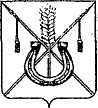 АДМИНИСТРАЦИЯ КОРЕНОВСКОГО ГОРОДСКОГО ПОСЕЛЕНИЯ КОРЕНОВСКОГО РАЙОНАПОСТАНОВЛЕНИЕ05.03.2014                                                                  			  № 165г. Кореновск О признании утратившим силу постановления администрации Кореновского городского поселения Кореновского района № 349от 22 мая 2009 года «Об определении мест выгула собак натерритории города Кореновска»В целях приведения в соответствии с действующим законодательством, администрация Кореновского городского поселения Кореновского района постановляет:1. Постановление администрации Кореновского городского поселения Кореновского района от 22 мая 2009 года № 349 «Об определении мест выгула собак на территории города Кореновска» признать утратившим силу.2. Общему отделу администрации Кореновского городского поселения Кореновского городского поселения (Воротникова) официально обнародовать настоящее постановление и разместить его на официальном сайте органов местного самоуправления Кореновского городского поселения Кореновского района в сети «Интернет». 3. Постановление вступает в силу со дня его официального обнародования.ГлаваКореновского городского поселенияКореновского района			    				                Е.Н.Пергун